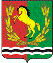 АДМИНИСТРАЦИЯМУНИЦИПАЛЬНОГО ОБРАЗОВАНИЯ РЯЗАНОВСКИЙ СЕЛЬСОВЕТ
АСЕКЕЕВСКОГО РАЙОНА ОРЕНБУРГСКОЙ ОБЛАСТИРАСПОРЯЖЕНИЕ =====================================================================30.11.2020                                       с. Рязановка                                        № 12-рОб инвентаризации объектов основных средствСпециалисту ЦБ первой категории Исмагиловой Р.Т. провести с 01.12.2020 года инвентаризацию объектов основных средств, находящихся на балансе администрации МО Рязановский сельсовет.Контроль за исполнением настоящего распоряжения оставляю за собой.Глава муниципального образования                                               А.В. Брусилов Рзослано: администрации района, прокурору района, в дело.